ระเบียบการแข่งขันเทควันโด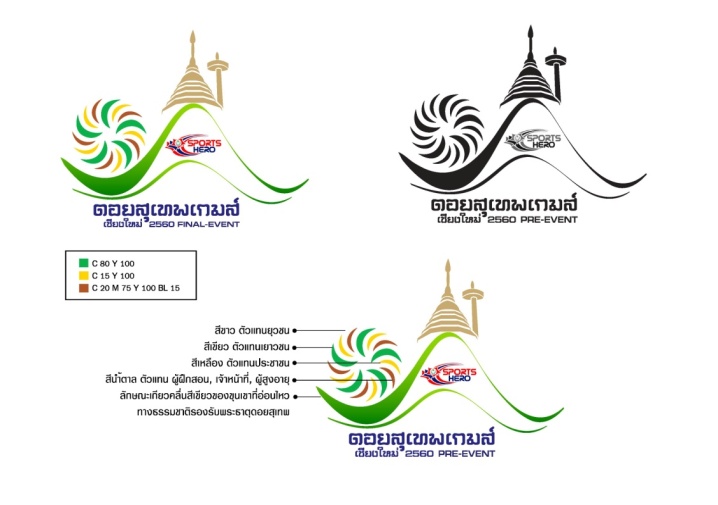 การแข่งขัน Sports Hero แห่งชาติ ประจำปี 2560 (Pre-event)ณ จังหวัดเชียงใหม่********************1. ข้อบังคับและกติกาการแข่งขัน	1.1 ให้ใช้ข้อบังคับการกีฬาแห่งประเทศไทย ว่าด้วยการส่งเสริมและพัฒนานักกีฬาจังหวัด (Sports Hero) พ.ศ.2560	1.2 ให้ใช้กติกาการแข่งขันเทควันโดสากล (WTF) ฉบับปัจจุบันที่สมาคมเทควันโดแห่งประเทศไทยให้การรับรองและประกาศใช้ 2. คุณสมบัติผู้มีสิทธิ์เข้าแข่งขัน	2.1 ให้เป็นไปตามข้อบังคับการกีฬาแห่งประเทศไทย ว่าด้วยการส่งเสริมและพัฒนากีฬาจังหวัด (Sports Hero) พ.ศ.2560	2.2 เป็นนักกีฬา Sports Hero ที่มีคุณสมบัติตามหลักเกณฑ์ที่คณะกรรมการบริหารโครงการกำหนด	2.3 นักกีฬาที่เข้าร่วมการแข่งขันจะต้องมีอายุ 10-12 ปี/13-15 ปี/16-18 ปี โดยนับตั้งแต่ปีเกิดถึงปีที่เข้าร่วมการแข่งขันครั้งนั้น	2.4 ห้ามนักกีฬาลงทำการแข่งขันในชนิดและประเภทกีฬาต่อสู้เกินกว่า 1 ชนิดกีฬา3. ประเภทการแข่งขัน	3.1 ประเภทต่อสู้ ชาย	3.2 ประเภทต่อสู้ หญิง4. การแบ่งรุ่นอายุและน้ำหนัก	4.1 ประเภทต่อสู้ ชาย (ช่วงอายุ 10-12/13-15/16-18)		- รุ่น 25 กก.	รุ่นน้ำหนักไม่เกิน 25 กก.		- รุ่น 28 กก.	รุ่นน้ำหนักเกิน 25 กก. แต่ไม่เกิน 28 กก.		- รุ่น 31 กก.	รุ่นน้ำหนักเกิน 28 กก. แต่ไม่เกิน 31 กก.		- รุ่น 33 กก.	รุ่นน้ำหนักเกิน 31 กก. แต่ไม่เกิน 33 กก.		- รุ่น 37 กก.	รุ่นน้ำหนักเกิน 33 กก. แต่ไม่เกิน 37 กก.		- รุ่น 41 กก. 	รุ่นน้ำหนักเกิน 37 กก. แต่ไม่เกิน 41 กก.		- รุ่น 45 กก.	รุ่นน้ำหนักเกิน 41 กก. แต่ไม่เกิน 45 กก.		- รุ่น 48 กก.	รุ่นน้ำหนักเกิน 45 กก. แต่ไม่เกิน 48 กก.		- รุ่น 48 กก.	รุ่นน้ำหนักเกิน 45 กก. แต่ไม่เกิน 48 กก.		- รุ่น 51 กก.	รุ่นน้ำหนักเกิน 48 กก. แต่ไม่เกิน 51 กก.		- รุ่น 55 กก.	รุ่นน้ำหนักเกิน 51 กก. แต่ไม่เกิน 55 กก.		- รุ่น 59 กก.	รุ่นน้ำหนักเกิน 55 กก. แต่ไม่เกิน 59 กก.		- รุ่น 63 กก.	รุ่นน้ำหนักเกิน 59 กก. แต่ไม่เกิน 63 กก.		- รุ่น 68 กก.	รุ่นน้ำหนักเกิน 63 กก. แต่ไม่เกิน 68 กก.		- รุ่น 73 กก.	รุ่นน้ำหนักเกิน 68 กก. แต่ไม่เกิน 73 กก.		- รุ่น 78 กก.	รุ่นน้ำหนักเกิน 63 กก. แต่ไม่เกิน 68 กก.		- รุ่น 78 กก.ขึ้นไป	4.2 ประเภทต่อสู้ หญิง (ช่วงอายุ 10-12/13-15/16-18)- รุ่น 25 กก.	รุ่นน้ำหนักไม่เกิน 25 กก.
- รุ่น 29 กก.	รุ่นน้ำหนักเกิน 25 กก. แต่ไม่เกิน 29 กก.		- รุ่น 33 กก.	รุ่นน้ำหนักเกิน 29 กก. แต่ไม่เกิน 33 กก.		- รุ่น 37 กก.	รุ่นน้ำหนักเกิน 33 กก. แต่ไม่เกิน 37 กก.		- รุ่น 42 กก.	รุ่นน้ำหนักเกิน 37 กก. แต่ไม่เกิน 42 กก.		- รุ่น 44 กก.	รุ่นน้ำหนักเกิน 42 กก. แต่ไม่เกิน 44 กก.		- รุ่น 46 กก.	รุ่นน้ำหนักเกิน 44 กก. แต่ไม่เกิน 46 กก.		- รุ่น 49 กก.	รุ่นน้ำหนักเกิน 46 กก. แต่ไม่เกิน 49 กก.		- รุ่น 52 กก.	รุ่นน้ำหนักเกิน 49 กก. แต่ไม่เกิน 52 กก.		- รุ่น 55 กก.	รุ่นน้ำหนักเกิน 52 กก. แต่ไม่เกิน 55 กก.		- รุ่น 59 กก.	รุ่นน้ำหนักเกิน 55 กก. แต่ไม่เกิน 59 กก.		- รุ่น 63 กก.	รุ่นน้ำหนักเกิน 59 กก. แต่ไม่เกิน 63 กก.		- รุ่น 68 กก.	รุ่นน้ำหนักเกิน 63 กก. แต่ไม่เกิน 68 กก.		- มากกว่า 68 กก.5. วิธีการจัดการแข่งขัน	5.1 ใช้วิธีจัดการแข่งขันแบบแพ้คัดออก (ระบบคู่สายการแข่งขัน) ประเภทต่อสู้  เดี่ยวชาย,หญิง5.2 ไม่มีการแข่งขันชิงตำแหน่งที่ 3 ให้มีตำแหน่งที่ 3 ร่วมทั้งในประเภทต่อสู้เดี่ยวชาย เดี่ยวหญิง 5.3 เวลาในการแข่งขัน กำหนดให้มีการแข่งขันคู่ละ 3 ยกๆ ละ 2 นาที พักระหว่างยก 1 นาที ทั้งชายและหญิง5.4  ให้นักกีฬาที่จะลงทำการแข่งขันทุกคนต้องมารายงานตัวต่อคณะกรรมการจัดการแข่งขัน และ ตรวจร่างกายโดยแพทย์ก่อนเริ่มรายการแข่งขัน 1 วัน “นักกีฬาที่ไม่มารายงานตัวและ ไม่ผ่านการตรวจร่างกายไม่อนุญาตเข้าร่วมทำการแข่งขัน” และรายงานให้ คณะกรรมการจัดการแข่งขัน ทราบ5.5 การชั่งน้ำหนักและการจับฉลากแบ่งสายการแข่งขัน (ต้องกระทำต่อหน้าคณะกรรมการฝ่ายจัดการแข่งขัน)   5.6 การจับฉลากแบ่งสายการแข่งขัน  ให้กระทำต่อหน้าคณะกรรมการจัดการแข่งขัน ผู้แทนจังหวัด สามารถส่งตัวแทนเข้าร่วมจับสายการแข่งขันได้ตามกำหนดการแข่งขัน5.7 คณะกรรมการดำเนินการแข่งขันฯ จะเป็นผู้จับฉลากแบ่งสายการแข่งขันแทนจังหวัดที่ไม่ส่งผู้แทน   มาร่วมในการจับฉลากแบ่งสายการแข่งขัน5.8 ลำดับการจับฉลากแบ่งสายการแข่งขันนักกีฬาต้องทำการชั่งน้ำหนัก และให้แพทย์ตรวจร่างกายเสียก่อน แล้วจึงดำเนินการจับสายการแข่งขันก่อนการแข่งขัน 1 วัน ในรุ่นนั้น ๆ ที่มีการแข่งขัน                 6. ข้อปฏิบัติในการแข่งขัน6.1 ให้ผู้ฝึกสอน  ที่ได้รับการพิจารณาเข้าโครงการ ต้องเข้าร่วมประชุมในวันประชุมผู้จัดการทีม   โดยเคร่งครัด  ผู้ที่ขาดการประชุม จะถูกตัดสิทธิในการประท้วง  เนื่องจากไม่ได้รับทราบข้อกำหนด และข้อตกลงต่าง ๆ ในการประชุมผู้จัดการทีม  6.2 นักกีฬาต้องรายงานตัว และรับอุปกรณ์การแข่งขันก่อนการแข่งขันในคู่ของตนเองอย่างน้อย 3 คู่  หลังจากแต่งกายเรียบร้อยแล้ว ผู้เข้าแข่งขันต้องไปรับการตรวจสภาพร่างกายและเครื่องแต่งกายที่โต๊ะตรวจสอบ
ในบริเวณทางเข้าสนามแข่งขัน และให้นั่งคอยอยู่ในบริเวณที่จัดไว้ให้จนกว่าจะถึงเวลาที่ตนเองลงแข่งขัน6.3 ในการแข่งขันแต่ละครั้ง  ต้องมีผู้ฝึกสอนหรือผู้ช่วยผู้ฝึกสอนนำนักกีฬาเข้าสู่สนามแข่งขันได้เพียง  
1  คน  และสามารถมีแพทย์ประจำทีมได้อีก 1 คน หากนักกีฬาเข้าสู่สนามช้ากว่ากำหนด  1  นาที   ให้ปรับนักกีฬาผู้นั้นเป็นฝ่ายแพ้ในการแข่งขันครั้งนั้น  นักกีฬาต้องมีผู้ฝึกสอนลงทำหน้าที่หากไม่มี ให้ตัดสิทธิ์ ห้ามนักกีฬาลงแข่งขัน	6.4 การชั่งน้ำหนักอย่างเป็นทางการ ต้องชั่งน้ำหนักก่อนวันที่ตนเองแข่งขัน 1 วัน ในกำหนดเวลา  14.00 – 16.00  น. และอนุญาตให้ชั่งเพียงครั้งเดียว เพื่อกำหนดรุ่น และจับสลากแบ่งสายการแข่งขัน และให้นักกีฬา ลงลายมือชื่อในการชั่งน้ำหนักทุกครั้งที่ชั่งน้ำหนักผ่าน นักกีฬาที่ไม่มาทำการชั่งน้ำหนัก ให้คณะกรรมการดำเนินการจัดการแข่งขัน รายงานให้ กกท.ทราบเพื่อพิจารณาต่อไป	6.5 นักกีฬาใดไม่มารายงานตัวให้แพทย์ตรวจร่างกาย  และชั่งน้ำหนักโดยไม่มีสาเหตุ ตามวันเวลาที่กำหนด ให้ตัดสิทธิ์ งดเข้าร่วมการแข่งขัน 	6.6 ผู้เข้าแข่งขันชาย ต้องชั่งน้ำหนักในสภาพที่ไม่มี “เสื้อผ้าปกปิด” เหลือแต่กางเกงในเท่านั้น  
ส่วนนักกีฬาหญิงให้สวมกางเกงขาสั้น และเสื้อยืด หรือไม่มีเสื้อผ้าปกปิด หรือน้อยชิ้นที่สุด นักกีฬาทุกคนต้องผ่านการตรวจเช็คร่างกายจากแพทย์ก่อนทำการชั่งน้ำหนัก 14.00 - 15.00 น. 6.7 ให้มีการจับสลากสายการแข่งขันหลังจากที่นักกีฬาที่ผ่านการชั่งน้ำหนักเรียบร้อยของแต่ละวัน   (16.00 น. เป็นต้นไป)7. การแต่งกายของนักกีฬา7.1 ให้ใช้ชุดแข่งขันเป็นไปตามสหพันธ์เทควันโดโลก (WTF)  กำหนด  ประกาศใช้ฉบับปัจจุบัน7.2 นักกีฬาชายต้องสวมกระจับ  นักกีฬาหญิงเห็นควรสวมกระจับ,ฟันยาง, ถุงมือสีขาว , ถุงเท้า
ที่ใช้ในการแข่งขัน , กระจับ , สนับแขน , สนับขา  อุปกรณ์ดังกล่าวนักกีฬาต้องจัดหามาเอง7.3 การใช้เกราะป้องกันลำตัว เฮดการ์ด นักกีฬาแต่ละรุ่นต้องใช้ตามสหพันธ์กำหนดมีกรรมการเป็นผู้ตรวจสอบ และคณะกรรมการจัดการแข่งขันจะกำหนดขนาดเกราะและเฮดการ์ดแต่ละรุ่นแจ้งที่ในประชุม ผู้จัดการทีมเพื่อปฏิบัติและให้เบิกยืมจากส่วนกลางเท่านั้น (ไม่อนุญาตให้ใช้ของส่วนตัว)8. การประท้วง	ให้ถือคำตัดสินของคณะกรรมการผู้ตัดสิน ณ สนามแข่งขันเป็นที่สุด9. รางวัลการแข่งขันรางวัลที่  1	เหรียญชุบทอง  และประกาศนียบัตรรางวัลที่  2	เหรียญชุบเงิน  และประกาศนียบัตรรางวัลที่  3	เหรียญชุบทองแดง  และประกาศนียบัตร  (ครองเหรียญร่วมกัน)10. กำหนดจำนวนรายการแข่งขัน และจำนวนเหรียญรางวัลรวมทั้งหมด ดังนี้	- รายการที่แข่งขัน	จำนวน...................รายการ	- เหรียญชุบทอง		จำนวน...............เหรียญ ประกาศนียบัตร.............ใบ	- เหรียญชุบเงิน		จำนวน...............เหรียญ ประกาศนียบัตร.............ใบ	- เหรียญชุบทองแดง	จำนวน...............เหรียญ ประกาศนียบัตร.............ใบ11. พิธีการมอบเหรียญรางวัล	ให้นักกีฬาผู้ที่ได้รับรางวัลการแข่งขันเป็นผู้รับรางวัลด้วยตนเอง และแต่งกายด้วยชุด แข่งขัน หรือแต่งกายด้วยชุดวอร์มทั้งชุด ซึ่งเป็นแบบชุดวอร์มของโครงการ Sports Hero ที่ได้รับจาก กกท. และการแต่งกายของนักกีฬาให้เป็นไปตามระเบียบฯ 12. กำหนดการแข่งขัน      ระหว่างวันที่ 27-28  ทำการแข่งขัน 2 วัน----------------------------------